Deutsch kompetent 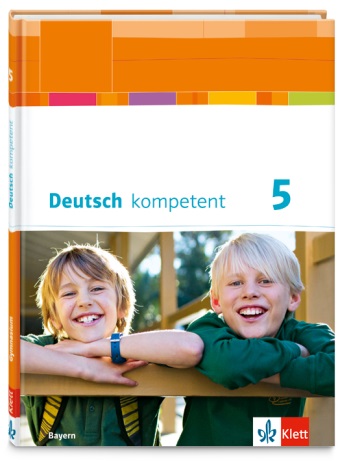 Stoffverteilungsplan Bildungsplan Fach Deutschfür das Gymnasium in BayernKlasse 5Unterrichts-wocheStd.Thema im Schülerbuch SeiteInhalteKompetenzen/ Fertigkeiten Übungen im Schülerbuch12Kapitel 1: Ich – du – wir. Sachtexte verstehen und nutzenNeue Klasse, neue Freunde;Informationen sammeln und ordnen12/13Sich und andere vorstellenEin Interview vorbereiten und führenAufmerksames Zuhören; Erfassen wesentlicher InformationenInformieren der Mitschüler über ArbeitsergebnisseEinsetzen einfacher Materialien (z.B. Plakate)Sprechen mit erkennbarem AufbauS. 12/13:Aufgaben 1.-4.1 − 310Kapitel 2: Jetzt verstehe ich dich!Sprechen und zuhören28-39Zuhören und aufeinander eingehenDen richtigen Ton treffen: Auffordern, einladen, bitten, sich entschuldigenWarum? Darum! Meinungen formulieren und begründenSzenisch spielen. Gefühle durch Gestik und Mimik ausdrückenBeachten gängiger Umgangsformen und Befolgen von Gesprächsregeln beim sprachlichen Handeln im Klassenverband im Sinne einer erfolgreichen Verständigung (u.a. aufmerksam zuhören, andere aussprechen lassen, auf andere eingehen, Aussagen zusammenfassen)Erkennen und Nutzen von Gesprächen als ein Mittel des menschlichen Miteinanders und der KonfliktlösungBeziehen von Positionen in Gesprächen durch das Formulieren und Begründen von MeinungenUnterstützen von Gesprächsbeiträgen durch nonverbale Mittel, z.B. Veränderungen in Sprechtempo und Lautstärke, Mimik und GestikS. 28/29:Aufgaben 1.-8.S. 30/31:Aufgaben 1.-6.S. 32/33:Aufgaben 1.-7.S. 34/35:Aufgaben 1.-4.S. 36/37:Aufgaben 1.-3.Anwenden und VertiefenS. 38/39:Aufgaben 1.-4S. 140-142:Aufgaben 1.-9.S. 254-256:.Lerninsel B: Sprechen und zuhören3 − 45Kapitel 13: Feste feiern – feste feiern. Sätze untersuchen, Satzzeichen setzen214-225Satzarten unterscheiden und Satzzeichen setzenAbsichten durch Satzarten und Satzzeichen verdeutlichenS. 214, 1+2S. 216, 1-4S. 217, 5S. 222, 1-3S. 223, 4S. 224, 1+24 − 820Kapitel 5: Bücherwelten Erzählende Texte untersuchen82-109Texte vorlesenErzählende Texte untersuchenDen Spannungsaufbau einer Geschichte erkennenFiguren verstehenLesen eines modernen Kinder- bzw. Jugendbuches und Auseinandersetzung damit im UnterrichtErkennen und Beschreiben von Regeln einer fiktiven WeltSich Hineinversetzen in literarische Figuren, um deren Handlungsweise zu verstehenReflexion über die Bedeutsamkeit altersgemäßer literarischer Texte für die eigene PersonErschließen literarischer Texte mithilfe vorgegebener Aspekte (Form- und Gattungselemente, Thematik, Aufbau, Figuren)Nutzen handlungs- und produktionsorientierter Methoden fürdie Weiterentwicklung des eigenen Textverständnisses (z.B. Fortsetzen, Umschreibungen aus anderen Perspektiven bzw. in andere Textsorten, Füllen von Leerstellen)S. 82/83:Aufgaben 1.-3.S. 84-86:Aufgaben 1.-9.S. 88:Aufgabe 1.S. 90/91:Aufgaben 1.-5.S. 96/97:Aufgaben 1.-3.S. 98-100:Aufgaben 1.-3.S. 100/102:Aufgaben 1.-4.S. 103-107:Aufgaben 1.-7.8 − 10	10Kapitel 10: Sprachakrobatik Wörter bilden, Wörter erkunden168-175Sprachgebrauch und Sprache untersuchen        und reflektieren Wortfelder nutzenHomonyme, Synonyme, AntonymeBenennen sprachlicher Phänomene mit lateinischen FachbegriffenUnterscheidung von Wortbestandteilen und Wortbildungselementen und deren funktionale Verwendung bei der Gestaltung von Äußerungen und TextenErmittlung von Wortbedeutungen (Homonyme, Synonyme, Antonyme), um Texte zu verstehen und Sachverhalte abwechslungsreich und passend darzustellen.S. 168/169:Aufgaben 1.-6.S. 169:Aufgaben 1.+2.S. 170-172:Aufgaben1.-10.S. 172/173:Aufgaben 1.-10.Anwendenund Vertiefen:S. 174/175:Aufgaben 1.-6.11 + 1213Kapitel 4: Tierisch was los!Über Ereignisse berichten und Vorgänge beschreiben68-81Verfassen informierender TexteEinen Bericht vorbereiten und planenEinen Bericht schreiben und ÜberarbeitenSich und andere nachvollziehbar und mit sachlogischem Aufbau über einfache Vorgänge und Ereignisse informierenEinsetzen einfacher sprachlicher Mittel zur Gestaltung informierender TexteAnordnung von Handlungsschritten bzw. Abläufen in einer sinnvollen und logischen Reihenfolge mit Hilfe einer veranschaulichenden Strukturskizze und/oder eines Schreibplans Den Ablauf eines Vorgangs durch Satzanfänge und Satzverknüpfungen verdeutlichenBeurteilen und Überarbeiten eigener und fremder Texte anhand grundlegender Kriterien (Inhalt, Aufbau, Sprachrichtigkeit, Stil)S. 68/69Aufgaben 1.-3.S. 70-72:Aufgaben 1.-4.S.73-75:Aufgaben 1.-8.S. 76-79:Aufgaben 1.-9.Anwenden und vertiefenS. 80/81:Aufgaben 1.-4.S. 266-269: Lerninsel E: Informierendes Schreiben13 + 14	10Kapitel 14: Auf die Plätze, fertig, los … Regeln und Verfahren der Rechtschreibung anwenden226-245Beachten der Regeln der Dehnung, Schärfung, Schreibung der s-Laute, Groß- und Kleinschreibung, Schreibung gleich und ähnlich klingender Wörter, SilbentrennungArbeit mit dem Wörterbuch und Rechtschreibprüfung am ComputerGewinn an Sicherheit in der RechtschreibungAnwenden der aus der Grundschule bekannten phonologischen, silbischen, morphologischen und grammatischen Prinzipien zur Rechtschreibung für die korrekte Gestaltung von TextenEinsetzen aus der Schule bekannter Rechtschreibstrategien und Methoden der Fehleranalyse (z.B. Ableitungsverfahren, Verlängern, Artikelprobe)Zunehmend selbstständiges Überarbeiten von TextenS. 226/227:Aufgaben 1.-6.S. 228-229:Aufgaben 1.-10.S. 230/231:Aufgaben 1.-6.S. 232/233:Aufgaben 1.-4.S. 234/235:Aufgaben 1.-6.S.236/237:Aufgaben 1.-7.S. 238-240:Aufgaben 1.-5.S. 241:Aufgaben 1.-4.S. 242:Aufgaben 1.-3.15 − 1715Kapitel 1: Ich – du – wir Sachtexte verstehen und nutzenInformationen sammeln und ordnenWeitere Medien verstehen und nutzen14-25Kinder aus anderen Ländern. Informationen aus Sachtexten gewinnenUnbekannte Wörter klärenSchlüsselwörter markierenDie Fünf-Schritt-LesemethodeWoher wir kommen. Gezielt nach Informationen suchenSprachen, die wir sprechen. Diagramme und Tabellen auswertenGezielt nach Informationen suchenVerstehen und Verwenden altersgemäßer, einfacher pragmatischer Texte (z.B. aus Kinder- und Jugendzeitschriften oder Lexika), auch einfacher nicht linearer Texte wie Balkendiagramme, TabellenEntwickeln von Interesse für SachfragenOrientierung über neue ThemenSammeln von Informationen für die Produktion eigener Texte, z.B. informierende BeiträgeBenutzen der Schul- oder einer öffentlichen Bibliothek unter Anleitung und Verstehen von deren OrdnungsprinzipienS. 14/15:Aufgaben 1.-5. S.16/17:Aufgaben 1.-4.S. 18/19:Aufgaben 1.-2.S. 20/21:Aufgaben 1.-7.S. 22/23:Aufgaben 1.-4.S. 24/25:Aufgaben 1.-7.Anwenden und vertiefenS. 26/26:Aufgaben 1.-4. 17 + 1810Kapitel 11: Segeln im Meer der Wörter. Wortarten unterscheiden und gezielt verwenden176-201Wortarten unterscheiden und gezielt verwendenTempusformen bilden und verwendenUnterscheidung von Wortarten und deren Flexionsformen mit lateinischen Fachbegriffen und deren funktionale Verwendung bei der Gestaltung von Äußerungen und TextenUnterscheidung der Tempora, richtige Bildung der Tempusformen zum Erfassen und Darstellung zeitlicher StrukturenS. 176/177:Aufgaben 1.-3-S.178-181:Aufgaben 1.-13.S. 182/183:Aufgaben 1.-5.S. 184/185:Aufgaben 1.-6.S. 186-188:Aufgaben 1.-11.S. 189:Aufgaben 1.-3.S. 190/191:Aufgaben 1.-7.S. 192-197:Aufgaben 1.-19.S. 198:Aufgaben 1.-4.S. 199:Aufgaben 1.-4.Anwenden und VertiefenS. 200/201:Aufgaben 1.-7.19 − 2218Kapitel 3: Erlebt – erdacht – erzählt Über Schreibfertigkeiten bzw. -fähigkeiten verfügenTexte planen und schreiben40-67Erzählungen planen, schreiben und überarbeitenEin Koffer voller Ideen. Erzähltipps kennenlernenEine Fantasieerzählung schreibenKommasetzung bei AufzählungenSatzzeichen bei wörtlicher RedeEinsetzen angemessener einfacher sprachlicher Mittel zur Gestaltung von Erzähltexten (z.B. treffende Verben, anschauliche Adjektive, präzise Nomen, Synonyme bzw. gezielte Wiederholung, einfache Bilder, wörtliche Rede)Erzählen von Erlebtem und Erfundenem zu unterschiedlichen Impulsen aus einer klar erkennbaren Perspektive und mit einem dem Erzählziel entsprechenden Handlungsverlauf (Erzählsituation – Ereignis – Ausgang)Erweitern der Fähigkeit zu Imagination und EmpathieUnterscheiden von Arten des einfachen Satzes sowie Haupt- und Nebensatz, um über sprachliche Alternativen zu verfügenS. 40/41:Aufgaben 1.-6.S. 42-44:Aufgaben 1.-3.S. 48:Kompetenz-boxS. 49:Aufgaben 1.-5.S. 50-52:Aufgaben 1.-4.S. 52-54:Aufgaben 1.-8.S. 54-59:Aufgaben 1.-5.S. 60:Aufgaben 1.-5.S. 61-63:Aufgaben 1.-13.S. 64:Aufgaben 1.-5.S. 65:Aufgaben 1.-5.S. 218/219:Aufgaben 1.-5.S. 220/221:Aufgaben 1.-8.S. 222/223:Aufgaben 1.-4.Anwenden und vertiefenS. 224/225:Aufgaben 1.-3.Anwenden und vertiefenS. 66/67:Aufgaben 1.-3.S. 270-276Lerninsel F: Erzählungen schreiben 23 + 248Kapitel 12: Stein auf Stein Satzglieder untersuchen und verwenden202-213Den Satzkern bestimmenPrädikate erkennen und verwendenAdverbialbestimmungen erkennenAbsichten durch Satzzeichen verdeutlichenBenennen sprachlicher Phänomene mit lateinischen Fachbegriffen, um sprachliche Verständigung fachgerecht zu beschreibenUnterscheidung des Prädikats und weiterer Satzglieder (Subjekt, Dativ- und Akkusativobjekt, Lokal-, Temporal- Modal- und Kausaladverbiale) und grammatisch richtige VerwendungS. 202/203:Aufgaben 1.-4.S. 204:Aufgaben 1.-3.S. 205:Aufgaben 1.-3.S. 206/207:Aufgaben 1.-6.S. 208/209:Aufgaben 1.-5.S. 210/211:Aufgaben 1.-5.Anwenden und vertiefenS. 212/213:Aufgaben 1.-5.S. 292-299 Lerninsel K: Grammatik24 − 2612Kapitel 6: Von Menschen, Tieren und … Märchen und Fabeln entdecken110-123Erzählaufbau von Märchen erkennenTypische Merkmale von Märchen erkennenFabeln erkennenWolf im Schafsleben. Einen Dialog gestaltenReflektieren der Bedeutsamkeit altersgemäßer literarischer Texte, z.B.  Fabeln, Märchen, SpielszenenErschließen literarischer Texte mithilfe vorgegebener Aspekte (Form- und Gattungselemente, Thematik, Aufbau, Figuren)Nutzen handlungs- und produktionsorientierter Methoden zur Weiterentwicklung des Textverständnisses (Fortsetzungen, Umschreibungen aus anderen Perspektiven und in andere TextsortenS. 110/111:Aufgaben 1.-6.S. 112-117:Aufgaben 1.-15.S. 118/119:Aufgaben 1.-8.S. 120/121:Aufgaben 1.-4.Anwenden und vertiefenS. 122/123:Aufgaben 1.+2.27 + 2810Kapitel 9: Auf allen Kanälen Mediennutzung reflektierenWeitere Medien verstehen und nutzenTon/Geräusch im FilmKameraperspektiveMusik im FilmUntersuchung von Hörtexten/Filmen  durch Beschreiben grundlegender Mittel zur Erzeugung von Gefühlen (z.B. Perspektive, Musik, Geräusche)Auseinandersetzung mit eigener Mediennutzung und -rezeption mithilfe vorgegebener Fragen (z.B. Dauer, Wirkung, Ziel)S. 150/151:Aufgaben 1.-6.S. 156-159:Aufgaben 1.-15.S. 152-154:Aufgaben 1.-6.S. 155:1.-4.Anwenden und vertiefenS. 160/161:Aufgaben 1.-5.Unterrichts-wocheStd.Thema im Schülerbuch SeiteInhalteKompetenzen/ Fertigkeiten Übungen im Schülerbuch29 − 3115Kapitel 7: Sommerhitze – Flockenwirbel Gedichte erschließen124 -137Gedichte inhaltlich verstehenDie Form von Gedichten untersuchenSprachliche Bilder entschlüsselnGedichte variieren. Einen literarischen Impuls aufgreifen und zu einer Erzählung ausgestaltenReflexion über die Bedeutsamkeit von Gedichten für die eigene PersonAbleitung der Erwartungen an ein Gedicht aus  der Kenntnis der literarischen GrundformenErschließen von Gedichten anhand vorgegebener Aspekte (v.a. Form- Gattungselemente, Thematik, Aufbau, lyrisches Ich)Erzählen zu Impulsen, Variieren literarischer TexteErweiterung der Fähigkeit zu ImaginationS. 124/125:Aufgaben 1.-3.S. 126-129:Aufgaben 1.-10.S. 130/131: Aufgaben 1.-6.S. 132/133:Aufgaben 1.-6.S. 134/135:Aufgaben 1.-5.Anwenden und vertiefenS. 136/137:Aufgaben 1.-3.S. 282-285:S. 65:Aufgaben 1.-5.Lerninsel H: Umgang mit Gedichten32 − 3625Kapitel 5: Wer liest, gewinnt!Bücher entdeckenDie Welt ist voller Geschichten. Eine Autorin und ihre Bücher kennenlernenDas musst du lesen. Lieblingsbücher vorstellenInformieren der Mitschüler über eine Ganzschrift unter Einsatz einfacher Materialien (z.B. Plakat)Sprechen über Texte mit erkennbarem Aufbau und AdressatenbezugWeitgehend flüssiges und sinnbetontes Vorlesen vertrauter literarischer Texte, indem Leserichtigkeit und –tempo beachtet werdenS. 84-86:Aufgaben 1.-10.S. 87/88:Aufgabe 1.S. 89-91:Aufgaben 1.-5.S. 92:Aufgaben 1.-6.S. 93:Aufgaben 1.-3.S. 94:Aufgaben 1.-3.S. 95:Kompetenzbox Bücher vorstellen. Checkliste zur Beurteilung einer BuchvorstellungS. 96/97:Aufgaben 1.-3.  S. 279:  Lerninsel G: Einen  Lesevortrag gestalten